KUPNÍ SMLOUVAuzavřená níže uvedeného dne, měsíce a roku dle ustanovení § 2079 a násl. a dle ustanovení § 2358 a násl. zákona č. 89/2012 Sb., občanský zákoník, v platném znění (dále jen „občanský zákoník“), mezi těmito smluvními stranami:Sezame Product s.r.o.IČO: 286 49 010DIČ: cz286 49 010se sídlem: Šalounova 446/59 , 703 00 Ostrava-Vítkovicezapsaná v obchodním rejstříku vedeném Krajským soudem v Ostravě, oddíl C, vložka 36828zastoupena: Bc.Dominikem Vrobelem, jednatelem společnosti.bankovní spojení: XXXXXčíslo bankovního účtu: XXXXXjako prodávající, dále jen „Prodávající“, na straně jednéaFakultní nemocnice Brno IČ: 65269705DIČ: CZ65269705se sídlem: Brno, Jihlavská 20, PSČ 625 00 zastoupena:  MUDr. Roman Kraus, MBA, ředitel bankovní spojení: Česká národní bankačíslo bankovního účtu: 71234621/0710FN Brno je státní příspěvková organizace zřízená rozhodnutím Ministerstva zdravotnictví. Nemá zákonnou povinnost zápisu do obchodního rejstříku, je zapsána v živnostenském rejstříku vedeném Živnostenským úřadem města Brna,jako kupujícím (dále jen „Kupující“) na straně druhé,a to v následujícím znění:Účel smlouvyÚčelem této smlouvy je sjednání závazku Prodávajícího dodat Kupujícímu řádně a včas věci, software a ostatní plnění dle detailní specifikace uvedené v příloze č. 1 této smlouvy (předmět dodávky dále souhrnně jen „Zboží“). Účelem této smlouvy je dále sjednání závazku Prodávajícího převést na Kupujícího vlastnické právo ke Zboží a poskytnout mu veškerá práva nezbytná pro řádné užívání Zboží.Předmět smlouvyProdávající se zavazuje dodat Kupujícímu Zboží dle specifikace uvedené v příloze č. 1 této smlouvy, která je nedílnou součástí této smlouvy, a to v počtu kusů, který je specifikován v příloze č. 1 této smlouvy. Prodávající je povinen splnit jeho povinnosti vyplývající z přílohy č. 1 této smlouvy. Kupující se zavazuje, že Zboží za podmínek této smlouvy převezme a zaplatí za ně Prodávajícímu kupní cenu.Pokud jsou v příloze č. 1 specifikovány jakékoli předměty (zejména software) požívající ochrany autorského díla podle zákona č. 121/2000 Sb., autorský zákon, ve znění pozdějších předpisů, nebo jsou takové předměty součástí kterékoli části Zboží (dále jen „Autorská díla“), je Prodávající povinen Kupujícímu poskytnout nebo zajistit licenci k užití těchto Autorských děl všemi způsoby nezbytnými pro řádné užívání Zboží a jeho výstupů v souladu s jejich určením a touto smlouvou, a to v rozsahu nezbytném pro řádné užívání Zboží a jeho výstupů na celém území České republiky, bez omezení počtu užití, bez omezení počtu uživatelů a na dobu trvání majetkových práv autorských (dále jen „Licence“). Licence zahrnuje práva Prodávajícího za podmínek této smlouvy užít všechna Autorská díla. Licence se vztahuje rovněž na veškeré nové verze Autorských děl vydané jejich výrobci v Záruční době. Kupující nesmí být povinen Licenci využít. Pokud je součástí Zboží nebo kteréhokoli Autorského díla databáze chráněná zvláštním právem pořizovatele databáze, je součástí Licence rovněž oprávnění Kupujícího vykonávat toto právo, a to v rozsahu nezbytném pro užívání Zboží a takového Autorského díla dle této smlouvy. Není-li v této smlouvě výslovně uvedeno jinak, považuje se za součást dodávky Zboží rovněž poskytnutí Licence, tj. veškerá ujednání upravující dodávku Zboží se vztahují rovněž na Licenci.Poskytovatel prohlašuje, že je oprávněn vykonávat majetková práva autorská k Autorským dílům, a to nejméně v rozsahu potřebném pro splnění jeho povinností dle této smlouvy. Poskytnutí Licence dle této smlouvy nelze vypovědět a účinnost jejího poskytnutí není dotčena skončením účinnosti této smlouvy.Prodávající je povinen dodat Kupujícímu veškeré doklady, které se vztahují ke Zboží a předmětům Licence a které jsou nezbytné pro jejich převzetí a řádné užívání. Zejména je Prodávající povinen dodat:uživatelský návod ke Zboží v českém jazyce na CD, DVD nebo na USB flash disku ve formátu DOC, DOCX, RTF nebo PDF; pokud výrobce nemá sídlo v České republice, může tento uživatelský návod předložit v anglickém jazyce, a to na CD, DVD nebo na USB flash disku ve formátu DOC, DOCX, RTF nebo PDF;uživatelský návod k software, který je jako samostatný software součástí dodávky podle této smlouvy, a to na CD, DVD nebo na USB flash disku ve formátu DOC, DOCX, RTF nebo PDF;v elektronické podobě na CD, DVD nebo na USB flash disku ve formátu PDF, PNG nebo JPG CE certifikát a prohlášení o shodě dle zákona č. 22/1997 Sb., o technických požadavcích na výrobky, ve znění pozdějších předpisů, a pokud se jedná o zdravotnický prostředek dle zák. č. 268/2014 Sb. (zákon o zdravotnických prostředcích), v platném znění, s uvedením klasifikační třídy, a to v českém jazyce. Zároveň bude na Zboží a v uživatelském návodu ke Zboží grafické znázornění této shody prostřednictvím značky CE.Prodávající je povinen do 2 týdnů od převzetí Zboží Kupujícím provést instruktáž obsluhujícího personálu Kupujícího, a to v rozsahu nezbytném pro řádnou obsluhu Zboží. Plnění podle tohoto odst. II.5 smlouvy je Prodávající povinen poskytnout bez nároku na další úplatu nad rámec kupní ceny.Dodací podmínkyProdávající se zavazuje dodat Kupujícímu Zboží a veškeré doklady do 6 kalendářních týdnů od nabytí účinnosti této smlouvy.Místem dodání Zboží je Fakultní nemocnice Brno, Pracoviště medicíny dospělého věku, Pracoviště dětské medicíny, Pracoviště reprodukční medicíny.Prodávající se zavazuje oznámit Kupujícímu konkrétní termín dodání Zboží nejméně pět pracovních dnů před plánovaným termínem dodání na Obchodní oddělení Kupujícího, a to XXXXX na tel: 532 23X XXX a potvrdit písemně na e-mailem na adresu XXXXX@fnbrno.cz. Bez tohoto oznámení není Kupující povinen Zboží převzít. Současně, 5 dnů před plánovaným termínem dodání, je Prodávající povinen zaslat na uvedený e-mail vyplněnou Importní tabulku, která byla přílohou č. 28 zadávací dokumentace, a to v elektronické podobě ve formátu XLS nebo XLSX. Bez splnění povinnosti Prodávajícího podle věty předchozí není Kupující povinen Zboží převzít.Prodávající je povinen provést montáž, instalaci a zapojení Zboží v rozsahu nezbytném pro jeho řádné zprovoznění a užívání v prostředí Kupujícího. Pokud je součástí dodávky software, je Prodávající povinen provést implementaci, konfiguraci a zprovoznění tohoto software v prostředí Kupujícího. Pokud je pro oprávněné užívání tohoto software nezbytný licenční/produktový klíč nebo obdobný kód (dále jen „Licenční klíč“), je Prodávající povinen Kupujícímu zpřístupnit Licenční klíč v podobě, která mu bude umožňovat časově neomezené opakované čtení Licenčního klíče v otevřené podobě. Prodávající je povinen předvést Kupujícímu splnění svých povinností podle vět předchozích, a to alespoň v rozsahu a způsobem vyžadovanými právními předpisy a touto smlouvou. Zejména se jedná o předvedení funkční zkoušky Zboží, včetně přejímací zkoušky dlouhodobé stability (pouze u Zboží, které této zkoušce podle zákona č. 307/2002 Sb., o radiační ochraně, ve znění pozdějších předpisů, podléhá), vstupní validace či kalibrace (pouze u Zboží, u nějž je při provozu vyžadována nebo předepsána), ověření přenosu dat do systému PACS Kupujícího a odzkoušení bezproblémového provozu (např. formou testovacího provozu) za přítomnosti zástupců klinik, zaměstnance Obchodního oddělení a Oddělení zdravotnické techniky Kupujícího (pokud toto odzkoušení Kupující požaduje) a provedení instruktáže obsluhujícího personálu dle § 61 zákona č. 268/2014 Sb., o zdravotnických prostředcích a o změně zákona č 634/2004 Sb., o správních poplatcích, ve znění pozdějších předpisů, v platném znění, včetně doložení pověření školitele výrobcem. Smluvní strany sepíší o předání a převzetí Zboží a o poskytnutí Licence písemný předávací protokol (dále jen „Předávací protokol“) podepsaný oběma smluvními stranami, ve kterém Kupující potvrdí převzetí Zboží. Zboží se považuje za řádně dodané okamžikem podpisu Předávacího protokolu oběma smluvními stranami. Smluvní strany jsou oprávněny v Předávacím protokolu uvést jakékoliv záznamy, oznámení vad Zboží, připomínky či výhrady, které se však nepovažují za změnu této smlouvy či dodatek k této smlouvě. Neuvedení jakýchkoliv (i zjevných) vad do Předávacího protokolu neomezuje Kupujícího v právu oznamovat vady Zboží Prodávajícímu po dodání Zboží. Okamžikem podpisu Předávacího protokolu oběma smluvními stranami nabývá Kupující vlastnické právo ke Zboží a na Kupujícího přechází nebezpečí škody na Zboží.Prodávající je povinen provádět pravidelné servisní prohlídky (preventivní bezpečnostně technické kontroly) předepsané výrobcem a právními předpisy, zejména zákonem č. 268/2014 Sb., o zdravotnických prostředcích a o změně zákona č 634/2004 Sb., o správních poplatcích, ve znění pozdějších předpisů, v platném znění. Prodávající je dále povinen provádět aktualizace zkoušek dlouhodobé stability (pouze u Zboží, které této zkoušce podle zákona č. 307/2002 Sb., o radiační ochraně, ve znění pozdějších předpisů, podléhá), validace nebo kalibrace parametrů (pouze u Zboží, u nějž je při provozu vyžadována), a to tak, aby Zboží bylo u Kupujícího provozováno v souladu s právními předpisy.Prodávající je povinen zajistit Kupujícímu zpřístupnění nových verzí software (včetně firmware), který je součástí dodávky Zboží, vydávaných jeho výrobcem, pokud se na tyto nové verze vztahuje Licence.Nedílnou součástí povinností Prodávajícího podle odst. III.7 této smlouvy je dodání potřebného materiálu a náhradních dílů. Povinnosti podle odst. III.7 této smlouvy je Prodávající povinen provádět v záruční době i bez vyzvání Kupujícím, a to bez nároku na jakoukoli další úplatu nad rámec ceny sjednané v čl. IV této smlouvy.Cena plnění a platební podmínkyKupní cena se sjednává jako cena pevná a konečná za veškerá plnění, k nimž je Prodávající na základě této smlouvy povinen, a činí:Sjednaná kupní cena je cenou za splnění všech povinností Prodávajícího sjednaných v této smlouvě a v její příloze č. 1. Pro vyloučení pochybností se uvádí, že sjednaná kupní cena zahrnuje i odměnu za poskytnutí Licence. Pro vyloučení pochybností se dále uvádí, že sjednaná kupní cena zahrnuje veškeré náklady Prodávajícího, které mu vzniknou v souvislosti s plněním povinností podle této smlouvy, včetně povinností vyplývajících z přílohy č. 1 této smlouvy, zejména náklady na dopravu do místa plnění, obaly, naložení, složení, pojištění během dopravy, případné clo, instalaci včetně konfigurace modalit, uvedení do provozu, provedení zkoušek, vstupní validace či kalibrace, ověření přenosů dat, ověření komunikace se systémem PACS Kupujícího, jakož i odzkoušení bezproblémového provozu, recyklační poplatky, preventivní bezpečnostně technické kontroly, aktualizace firmware a software, zkoušky dlouhodobé stability vyžadované právními předpisy, a to nejméně po dobu trvání záruční doby.Prodávající potvrzuje, že sjednaná kupní cena zcela odpovídá nabídce Prodávajícího předložené v zadávacím řízení. V případě rozporu mezi touto smlouvou a nabídkou Prodávajícího předloženou v zadávacím řízení uhradí Kupující kupní cenu pro Kupujícího výhodnější.Změna kupní ceny je možná pouze změnou této smlouvy a pouze v případě změny právních předpisů vztahujících se k předmětu této smlouvy, která má prokazatelný vliv na výši ceny plnění.Kupující se zavazuje uhradit kupní cenu na základě faktury – daňového dokladu. Prodávající není oprávněn vystavit fakturu před akceptací Zboží, tj. před podpisem Předávacího protokolu oběma smluvními stranami. Splatnost faktury je 30 dnů. Dnem uskutečnění zdanitelného plnění je den podpisu Předávacího protokolu Kupujícím.Faktura musí splňovat veškeré náležitosti daňového a účetního dokladu stanovené právními předpisy, zejména musí splňovat ustanovení zákona č. 235/2004 Sb., o dani z přidané hodnoty, ve znění pozdějších předpisů, a musí na ní být uvedena kupní cena, číslo Projektu CZ.06.2.56/0.0/0.0/15_006/0001804, označení této smlouvy a datum splatnosti v souladu s touto smlouvou, jinak je Kupující oprávněn vrátit fakturu Prodávajícímu k přepracování či doplnění. V takovém případě běží nová lhůta splatnosti ode dne doručení opravené faktury Kupujícímu.Částka přeúčtovaného poplatku na recyklaci elektroodpadu dle zákona č. 185/2001 Sb., o odpadech, ve znění pozdějších předpisů, bude na faktuře uvedena zvlášť.Úhrada kupní ceny plnění bude provedena bezhotovostním převodem z bankovních účtů Kupujícího na bankovní účet Prodávajícího uvedený v záhlaví této smlouvy. Dnem úhrady se rozumí den odepsání příslušné částky z bankovního účtu Kupujícího.V případě, že v okamžiku uskutečnění zdanitelného plnění bude Prodávající zapsán v registru plátců daně z přidané hodnoty jako nespolehlivý plátce, má Kupující právo uhradit za Prodávajícího DPH z tohoto zdanitelného plnění, aniž by byl vyzván jako ručitel správcem daně Prodávajícího, a to postupem dle § 109a zák. č. 235/2004 Sb., o dani z přidané hodnoty, ve znění pozdějších předpisů. Pokud Kupující uhradí částku ve výši DPH na účet správce daně Prodávajícího a zbývající částku sjednané kupní ceny (tj. relevantní část bez DPH) Prodávajícímu, považuje se jeho závazek uhradit sjednanou kupní cenu plnění za splněný. Dnem úhrady se rozumí den odepsání poslední příslušné částky z bankovního účtu Kupujícího.Prodávající je oprávněn postoupit své peněžité pohledávky za Kupujícím výhradně po předchozím písemném souhlasu Kupujícího, jinak je postoupení vůči Kupujícímu neúčinné. Prodávající je oprávněn započítat své peněžité pohledávky za Kupujícím výhradně na základě písemné dohody obou smluvních stran, jinak je započtení pohledávek neplatné.Kvalita zboží a odpovědnost za vadyProdávající je povinen dodat Kupujícímu Zboží zcela odpovídající zadávací dokumentaci a této smlouvě a zcela nové, v plně funkčním stavu, ve vysoké jakosti a plně odpovídající požadavkům platných právních předpisů České republiky a Evropské unie, harmonizovaným českým technickým normám a ostatním ČSN, které se ke Zboží vztahují.Prodávající se zavazuje, že v okamžiku převodu vlastnického práva ke Zboží nebudou na Zboží váznout žádná práva třetích osob, a to zejména žádné předkupní právo, zástavní právo nebo právo nájmu.Prodávající poskytuje kupujícímu záruku za jakost Zboží po dobu nejméně 24 měsíců ode dne podpisu Předávacího protokolu Kupujícím (tato doba dále a výše jen „Záruční doba“). Tato záruka za jakost se vztahuje rovněž na software, který je součástí dodávky, přičemž Prodávající se zavazuje, že software bude po celou Záruční dobu plně funkční v prostředí Kupujícího. Prodávající není oprávněn odmítnout odstranění vady software spočívající v nefunkčnosti nebo zhoršení funkčnosti software z důvodu vlastností prostředí Kupujícího, které v okamžiku podpisu Předávacího protokolu znal nebo s ohledem na své postavení osoby jednající s odbornou péčí měl a mohl znát. Obsahem této záruky za jakost je závazek Prodávajícího, že Zboží bude v Záruční době způsobilé pro použití k obvyklému účelu a že si nejméně po tuto dobu zachová své vlastnosti sjednané v této smlouvě a specifikované v zadávací dokumentaci.Prodávající se zavazuje zahájit práce na odstranění vad Zboží vzniklých v Záruční době do 1 pracovního dne od jejich oznámení Prodávajícímu. Prodávající je povinen tyto vady odstranit ve lhůtě 3 pracovních dnů od jejich oznámení Kupujícím, není-li mezi Prodávajícím a Kupujícím s ohledem na charakter a závažnost vady písemně dohodnuta lhůta jiná. Jestliže je k odstranění vady software nezbytné provést úpravy prostředí Kupujícího, které Prodávající s ohledem na svá přístupová práva do prostředí Kupujícího nemůže provést, je Prodávající ve lhůtě pro odstranění vady povinen tyto úpravy Kupujícímu detailně specifikovat. Kupující Prodávajícímu oznámí provedení těchto úprav prostředí Kupujícího. Prodávající je povinen takovou vadu odstranit ve lhůtě 3 pracovních dnů od oznámení provedení těchto úprav. Pokud odstranění vady vyžaduje dílenskou opravu nebo odstranění vady vyžaduje dlouhodobou opravu Zboží nebo jeho části, přičemž smluvní strany se pro tento případ nedohodnou na jiné lhůtě podle odst. V.3 této smlouvy, je Prodávající povinen Kupujícímu bez zbytečného odkladu zapůjčit, nainstalovat a zprovoznit náhradní věc či soubor věcí funkčně, technicky a kvalitativně odpovídající Zboží nebo jeho části, jehož oprava má být provedena, a to bez nároku na jakoukoli další úplatu. Pro účely této smlouvy je za dlouhodobou opravu považována oprava trvající déle než 5 pracovních dnů.Kupující je vedle práv z vadného plnění a práv vyplývajících ze sjednané nebo poskytnuté záruky za jakost Zboží oprávněn uplatňovat i jakékoliv jiné nároky související s dodáním vadného Zboží (např. nárok na náhradu újmy).Zveřejnění obsahu smlouvy a ostatní ujednáníProdávající s ohledem na povinnosti Kupujícího vyplývající zejména ze zákona č. 340/2015 Sb., zákon o registru smluv, ve znění pozdějších předpisů, souhlasí se zveřejněním veškerých informací týkajících se závazkového vztahu založeného mezi Prodávajícím a Kupujícím touto smlouvou, zejména vlastního obsahu této smlouvy. Zveřejnění provede Kupující. Ustanovení občanského zákoníku o obchodním tajemství se nepoužijí.Prodávající bere na vědomí, že plnění dle této smlouvy je součástí projektu Kupujícího „FN Brno modernizace onkogynekologického centra“ spolufinancovaného Evropskou unií z Evropského fondu pro regionální rozvoj v rámci Integrovaného regionálního operačního programu, registrační číslo projektu: CZ.06.2.56/0.0.00/15_006/0001804 (dále a výše jen „Projekt“).Prodávající je povinen uchovávat veškerou dokumentaci související s realizací Projektu včetně účetních dokladů minimálně do konce roku 2028. Prodávající je povinen minimálně do konce roku 2028 poskytovat informace a dokumentaci související s realizací Projektu zaměstnancům nebo zmocněncům pověřených orgánů, kterými jsou zejména Centrum pro regionální rozvoj České republiky, Česká republika – Ministerstvo pro místní rozvoj, Česká republika – Ministerstvo financí, Evropská komise, Evropský účetní dvůr, Nejvyšší kontrolní úřad a Finanční správa České republiky a další oprávněné orgány státní správy. Prodávající je povinen vytvořit těmto orgánům podmínky k provedení kontroly vztahující se k realizaci Projektu a poskytnout jim při provádění kontroly součinnost.Sankce a odstoupení od smlouvyProdávající se zavazuje nahradit Kupujícímu veškerou újmu, která mu vznikne v případě, kdy třetí osoba úspěšně uplatní autorskoprávní nebo jiný nárok vyplývající z právní vady Zboží nebo kterékoli jeho části (včetně software, popř. databáze, které jsou součástí dodávky).V případě, že bude Prodávající v prodlení s dodáním Zboží, je povinen uhradit Kupujícímu smluvní pokutu ve výši 0,2 % z kupní ceny plnění včetně DPH, a to za každý i započatý kalendářní den prodlení.Prodávající se pro případ prodlení se splněním své povinnosti  sjednané v odst. II.5 této smlouvy zavazuje uhradit Kupujícímu smluvní pokutu ve výši 0,2 % z celkové ceny plnění včetně DPH za každý i započatý kalendářní den tohoto prodlení.Prodávající se pro případ prodlení se zahájením prací na odstranění Kupujícím oznámené vady Zboží zavazuje uhradit Kupujícímu smluvní pokutu ve výši 0,1 % z celkové ceny plnění včetně DPH za každý i započatý kalendářní den prodlení. Prodávající se pro případ prodlení s odstraněním vady Zboží zavazuje uhradit Kupujícímu smluvní pokutu ve výši 0,1 % z celkové ceny plnění včetně DPH za každý i započatý kalendářní den prodlení.Prodávající se pro případ prodlení se zprovozněním náhradního Zboží nebo jeho části dle odst. V.5 této smlouvy zavazuje uhradit Kupujícímu smluvní pokutu ve výši 0,1 % z celkové ceny plnění včetně DPH za každý i započatý kalendářní den prodlení.Uplatněná či již uhrazená smluvní pokuta nemá vliv na uplatnění nároku Kupujícího na náhradu škody, kterou lze vymáhat samostatně vedle smluvní pokuty v celém rozsahu, tj. částka smluvní pokuty se do výše náhrady škody nezapočítává. Zaplacením smluvní pokuty není dotčena povinnost Prodávajícího splnit závazky vyplývající z této smlouvy.Kupující se v případě prodlení s úhradou kupní ceny zavazuje uhradit Prodávajícímu úroky z prodlení ve výši stanovené platnými právními předpisy. Za podstatné porušení této smlouvy, které opravňuje Kupujícího k odstoupení od této smlouvy, se považuje prodlení Prodávajícího se splněním kterékoli jeho povinnosti sjednané v této smlouvě delší než třicet kalendářních dnů.Závěrečná ujednáníUkončením účinnosti této smlouvy z jakéhokoli důvodu nejsou dotčena ujednání této smlouvy týkající se Licence, záruky, nároků z odpovědnosti za vady, nároky z odpovědnosti za újmu a nároky ze smluvních pokut, ani další ustanovení a nároky, z jejichž povahy vyplývá, že mají trvat i po skončení účinnosti této smlouvy.Osoby podepisující tuto smlouvu jménem Prodávajícího prohlašují, že podle stanov společnosti, společenské smlouvy nebo jiného obdobného organizačního předpisu jsou oprávněny tuto smlouvu podepsat a k platnosti této smlouvy není třeba podpisu jiné osoby.Prodávající prohlašuje, že se nenachází v úpadku ve smyslu zákona 
č. 182/2006 Sb., o úpadku a způsobech jeho řešení (insolvenční zákon), ve znění pozdějších předpisů, zejména není předlužen a je schopen plnit své splatné závazky, přičemž jeho hospodářská situace nevykazuje žádné známky hrozícího úpadku. Prodávající dále prohlašuje, že na jeho majetek nebyl prohlášen konkurs, ani mu nebyla povolena reorganizace, ani vůči němu není vedeno insolvenční řízení.Prodávající prohlašuje, že vůči němu není vedena exekuce a ani nemá žádné dluhy po splatnosti, jejichž splnění by mohlo být vymáháno v exekuci podle zákona č. 120/2001 Sb., o soudních exekutorech a exekuční činnosti (exekuční řád) a o změně dalších zákonů, ve znění pozdějších předpisů, ani vůči němu není veden výkon rozhodnutí a ani nemá žádné dluhy po splatnosti, jejichž splnění by mohlo být vymáháno ve výkonu rozhodnutí podle zákona č. 99/1963 Sb., občanského soudního řádu, ve znění pozdějších předpisů, zákona č. 500/2004 Sb., správního řádu, ve znění pozdějších předpisů, či podle zákona č. 280/2009 Sb., daňového řádu, ve znění pozdějších předpisů.Jakékoliv změny či doplňky této smlouvy lze činit pouze formou písemných číslovaných dodatků podepsaných oběma smluvními stranami. Odstoupení od této smlouvy lze provést pouze písemnou formou.Tato smlouva je sepsána ve dvou vyhotoveních stejné platnosti a závaznosti, přičemž každá smluvní strana obdrží jedno vyhotovení.Smluvní strany prohlašují, že se důkladně seznámily s obsahem této smlouvy, kterému zcela rozumí a plně vyjadřuje jejich svobodnou a vážnou vůli.PŘÍLOHA Č. 1Detailní specifikace Zboží2ks Elektrické vyšetřovací lehátko 411Detailní specifikace Zboží:pevná kovová konstrukcedvoudílná ložná plochavýškově stavitelné elektropohonemovládání nožním ovladačemrozměry ložné plochy 700 mm x 1950 mmvýšková stavitelnost: nejnižší výška 550 mm, nejvyšší výška 900 mmdélka podhlavníku 650 mmnaklopení podhlavníku 0° až + 60°fixace podhlavníku pomocí plynové vzpěrynosnost lehátka 170 kgdržák na roli papírových podložekcentrálně ovládaná pojezdová kolečkaomyvatelná a dezinfikovatelná koženka 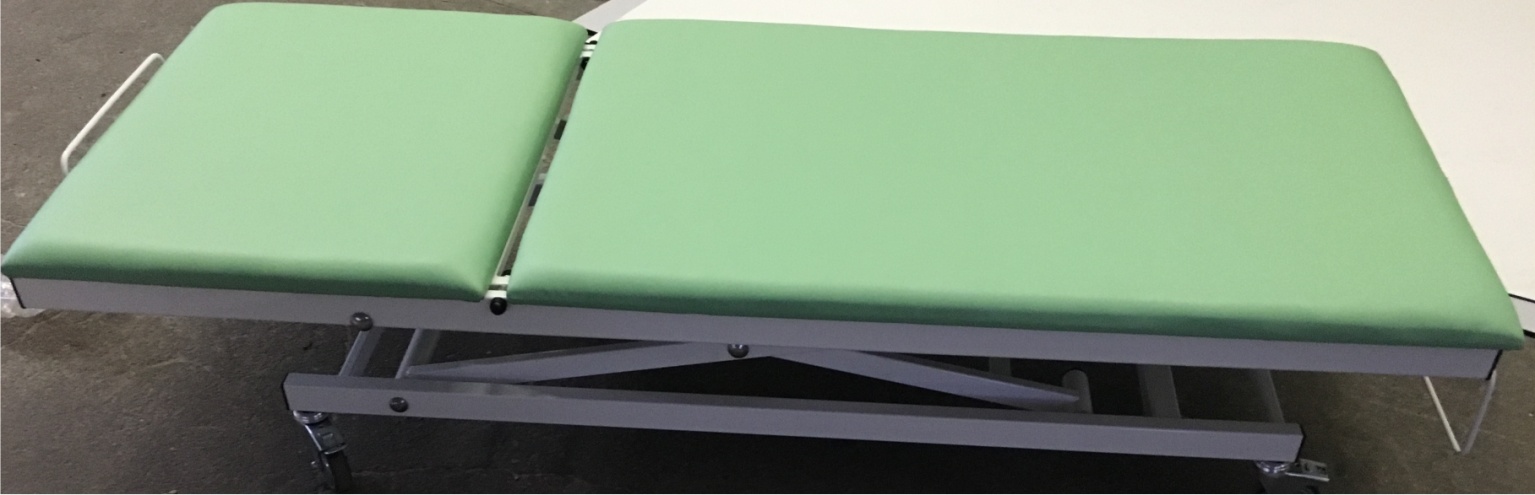 Kupní cena bez DPH:29 586,78 KčDPH 21 %:6 213,22 KčKupní cena včetně DPH:35 800,- KčV Ostravě dneV Brně dneSezame Product s.r.oBc.Dominik VrobelFakultní nemocnice BrnoMUDr. Roman Kraus, MBA, ředitel